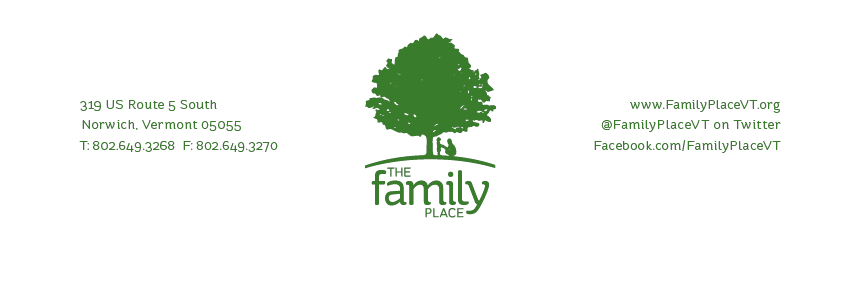 Welcome to the 4th annual Family Place Covered Bridges Half Marathon Team! We are delighted to have you part of this wonderful event and very happy you have agreed to be on our team.Team members are required to pay the $90.00 event registration fee and raise a minimum of $350 to help support and raise awareness of the mission of The Family Place. Every runner will be acknowledged in our annual report and will receive special thank-you gifts for their efforts. Runners who raise $500 and over will also receive a handcrafted JewelryO by young parents in our JewelryOs studio at The Family Place.As part of the registration process, you must include credit card information. It will be used only if you do not meet the minimum fundraising commitment of $350.00. If that circumstance arises, we will notify you of the amount due before processing the charge in the event that you are able to complete the commitment within a week post-race.To run for The Family Place:Fill out and return via email or mail the short registration form. Payments for the CBHM registration fee may be made through our donation site on our website www.familyplacevt.org. Indicate your donation is a race registration fee in the field titled “Add Special Instructions to the Seller.” Or, mail a check made out to The Family Place/CBHM for the $90 fee.Return forms by mail should go to: The Family Place c/o Mary Brown, 1 Downing Rd, Hanover, NH 03755. 